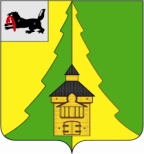 Российская ФедерацияИркутская областьНижнеилимский муниципальный районАДМИНИСТРАЦИЯ_____________________________________________________ПОСТАНОВЛЕНИЕ От «03» сентября 2018г.  № 791 г. Железногорск-Илимский«О поощрении Благодарственным письмом мэра Нижнеилимского муниципального района в связи с профессиональным праздником «Днем работников леса»»Рассмотрев материалы, представленные ООО «Омфал», в соответствии с Постановлением мэра Нижнеилимского муниципального района № 1169 от 27.12.2016г. «Об утверждении Положения о Благодарственном письме мэра Нижнеилимского муниципального района», администрация Нижнеилимского  муниципального  района	ПОСТАНОВЛЯЕТ:1. Поощрить Благодарственным письмом  мэра  Нижнеилимского муниципального района:1.1. «За многолетний добросовестный труд в системе лесного хозяйства, безупречное исполнение должностных обязанностей, большой личный вклад в развитие лесного хозяйства Иркутской области и в связи с профессиональным праздником «Днем работников леса»:- Мартынюк Дмитрия Александровича – техника Отдела главного энергетика ООО «Омфал».- Мартынюк Ивана Васильевича – водителя колесного автопогрузчика Цеха технологического транспорта ООО  «Омфал». - Микова Николая Викторовича – водителя автомобиля на вывозке леса Автоколонны № 1 Автотранспортного управления ООО  «Омфал».- Федорович Виктора Анатольевича – мастера смены Деревообрабатывающего комплекса ООО  «Омфал».- Кущ Анатолия Ивановича – машиниста-крановщика, занятого на лесосеках, лесопогрузочных пунктах, верхних и промежуточных складах Участка погрузки круглых лесоматериалов Управления лесозаготовки (верхний склад) ООО  «Омфал».- Любинецкую Анну Григорьевну – Контролера пиломатериала Отдела главного технолога ООО «Омфал».2. Данное постановление подлежит официальному опубликованию в периодическом печатном издании "Вестник Думы и администрации Нижнеилимского муниципального района" и размещению на официальном сайте муниципального образования «Нижнеилимский район».3. Контроль   за  исполнением  настоящего  постановления  возложить на заместителя мэра района по социальной политике Т.К. Пирогову.И.о. мэра   района	                                              В.В. ЦвейгартРассылка: дело-2; ООО «Омфал».А.И. Татаурова30691 